   Rotary District 7470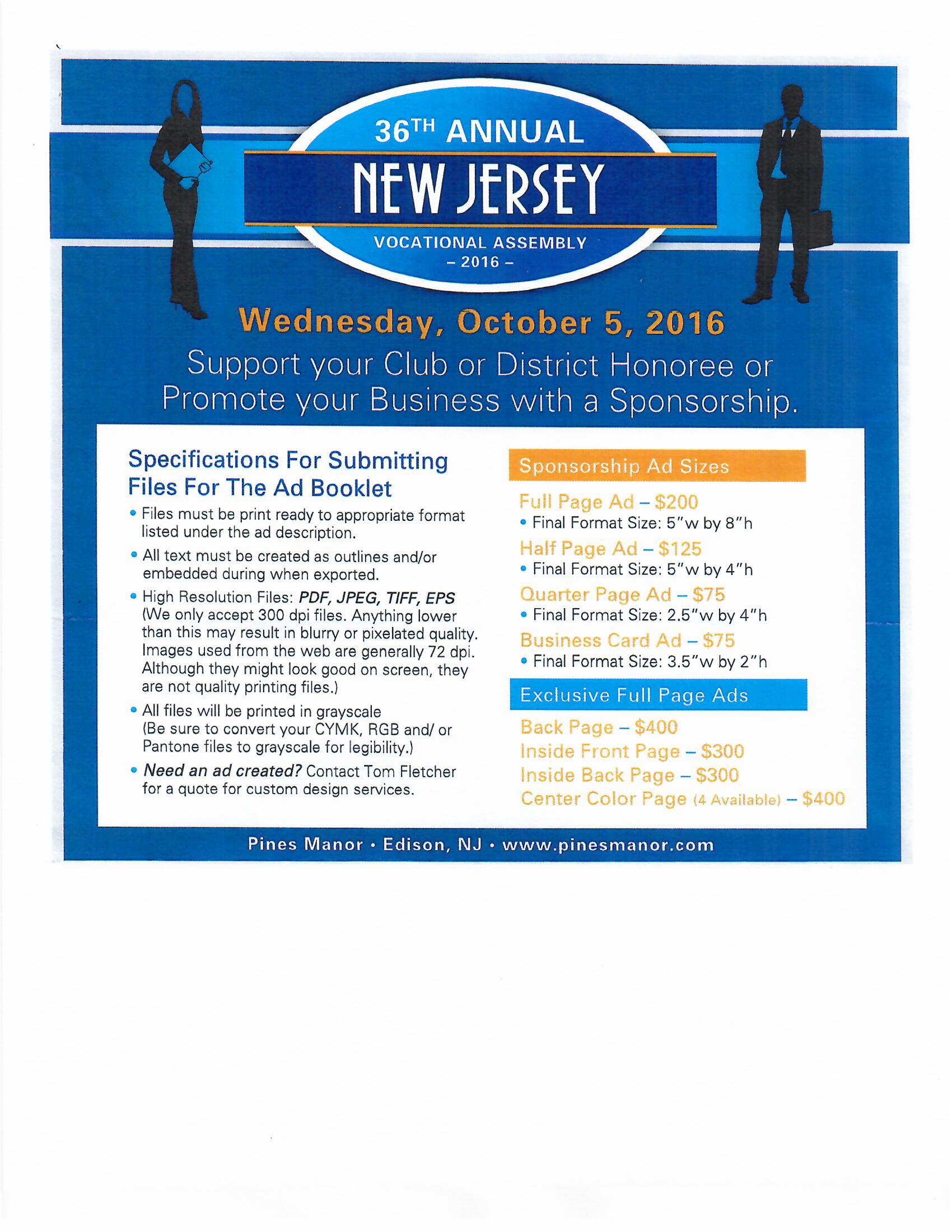 